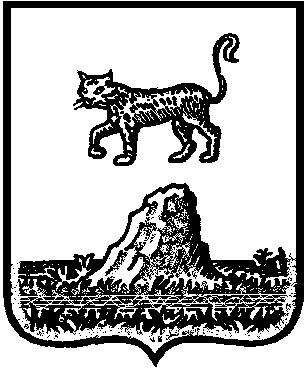 Российская ФедерацияНовгородская область Холмский районСОВЕТ ДЕПУТАТОВ ТОГОДСКОГО СЕЛЬСКОГО ПОСЕЛЕНИЯР Е Ш Е Н И Еот  31.05.2023    № 109д. ТогодьСовет депутатов Тогодского сельского поселения РЕШИЛ:1. Утвердить прилагаемый отчёт об исполнении бюджета Тогодского сельского поселения за 2022 год по доходам в сумме 5035358,71 рублей, по расходам в сумме 5035760,35 рублей  с превышением расходов над доходами в сумме 401,64 рублей и со следующими показателями: по доходам  бюджета Тогодского сельского поселения за 2022 год по кодам классификации доходов бюджета согласно приложения 1 к настоящему решению;по расходам  бюджета  Тогодского сельского поселения  за 2022 год по ведомственной структуре расходов бюджета  согласно приложения 2 к настоящему решению;по расходам бюджета Тогодского сельского поселения за 2022 год по разделам и подразделам классификации расходов бюджета  согласно приложения 3 к настоящему решениюпо источникам финансирования дефицита бюджета Тогодского сельского поселения за 2022 год по кодам классификации источников финансирования дефицита бюджета согласно приложения 4 к настоящему решению.2. Опубликовать настоящее решение в муниципальной газете «Тогодский официальный вестник» и разместить на официальном сайте Администрации Тогодского сельского поселения в информационно - телекоммуникационной сети «Интернет».Доходыбюджета  Тогодского сельского поселения за 2022 год по кодам классификации доходов бюджетаРасходыБюджета Тогодского сельского поселения за 2022 год по ведомственной структуре расходов Расходы Бюджета Тогодского сельского поселения за 2022 год по разделам и подразделам классификации расходов бюджетаИсточники финансирования дефицита бюджета  Тогодского сельского поселения  за 2022 год по кодам классификации источников финансирования дефицита бюджетаОб утверждении отчета исполнения бюджета Тогодского сельского поселения за 2022 годГлавасельского поселения Г.И. ХаббоПриложение 1к решению Совета депутатов Тогодского сельского поселения «Об утверждении отчета  исполнения бюджета Тогодского сельского поселения за 2022 год» от 31.05.2023 № 109Наименование показателяКод дохода по бюджетной классификацииКод дохода по бюджетной классификацииКод дохода по бюджетной классификацииИсполненочерез финансовые органы13334Доходы бюджета всегоххх5035358,71в том числе:Федеральное казначейство10010000000000000000000393068,85НАЛОГОВЫЕ И НЕНАЛОГОВЫЕ ДОХОДЫ10010010000000000000000393068,85НАЛОГИ НА ТОВАРЫ (РАБОТЫ, УСЛУГИ), РЕАЛИЗУЕМЫЕ НА ТЕРРИТОРИИ РОССИЙСКОЙ ФЕДЕРАЦИИ10010010300000000000000393068,85Акцизы по подакцизным товарам (продукции), производимым на территории Российской Федерации10010010302000010000110393068,85Доходы от уплаты акцизов на дизельное топливо, подлежащие распределению между бюджетами субъектов Российской Федерации и местными бюджетами с учетом установленных дифференцированных нормативов отчислений в местные бюджеты10010010302230010000110197048,18Доходы от уплаты акцизов на дизельное топливо, подлежащие распределению между бюджетами субъектов Российской Федерации и местными бюджетами с учетом установленных дифференцированных нормативов отчислений в местные бюджеты (по нормативам, установленным Федеральным законом о федеральном бюджете в целях формирования дорожных фондов субъектов Российской Федерации)10010010302231010000110197048,18Доходы от уплаты акцизов на моторные масла для дизельных и (или) карбюраторных (инжекторных) двигателей, подлежащие распределению между бюджетами субъектов Российской Федерации и местными бюджетами с учетом установленных дифференцированных нормативов отчислений в местные бюджеты100100103022400100001101064,37Доходы от уплаты акцизов на моторные масла для дизельных и (или) карбюраторных (инжекторных) двигателей, подлежащие распределению между бюджетами субъектов Российской Федерации и местными бюджетами с учетом установленных дифференцированных нормативов отчислений в местные бюджеты (по нормативам, установленным Федеральным законом о федеральном бюджете в целях формирования дорожных фондов субъектов Российской Федерации)100100103022410100001101064,37Доходы от уплаты акцизов на автомобильный бензин, подлежащие распределению между бюджетами субъектов Российской Федерации и местными бюджетами с учетом установленных дифференцированных нормативов отчислений в местные бюджеты10010010302250010000110217563,44Доходы от уплаты акцизов на автомобильный бензин, подлежащие распределению между бюджетами субъектов Российской Федерации и местными бюджетами с учетом установленных дифференцированных нормативов отчислений в местные бюджеты (по нормативам, установленным Федеральным законом о федеральном бюджете в целях формирования дорожных фондов субъектов Российской Федерации)10010010302251010000110217563,44Доходы от уплаты акцизов на прямогонный бензин, подлежащие распределению между бюджетами субъектов Российской Федерации и местными бюджетами с учетом установленных дифференцированных нормативов отчислений в местные бюджеты10010010302260010000110-22607,14Доходы от уплаты акцизов на прямогонный бензин, подлежащие распределению между бюджетами субъектов Российской Федерации и местными бюджетами с учетом установленных дифференцированных нормативов отчислений в местные бюджеты (по нормативам, установленным Федеральным законом о федеральном бюджете в целях формирования дорожных фондов субъектов Российской Федерации)10010010302261010000110-22607,14Федеральная налоговая служба18218200000000000000000321469,12НАЛОГОВЫЕ И НЕНАЛОГОВЫЕ ДОХОДЫ18218210000000000000000321469,12НАЛОГИ НА ПРИБЫЛЬ, ДОХОДЫ1821821010000000000000020119,19Налог на доходы физических лиц1821821010200001000011020119,19Налог на доходы физических лиц с доходов, источником которых является налоговый агент, за исключением доходов, в отношении которых исчисление и уплата налога осуществляются в соответствии со статьями 227, 227.1 и 228 Налогового кодекса Российской Федерации1821821010201001000011020119,19Налог на доходы физических лиц с доходов, полученных от осуществления деятельности физическими лицамизарегестрированными в качестве индивидуальных предпринимателей, нотариусов, занимающихся частной практикой, адвокатов, учредивших адвокатские кабинеты, и других лиц,занимающихся частной практикой в соответствии со статьей 227 Налогового кодекса Российской Федерации1821821010202001000011095,012Налог на доходы физических лиц с доходов, полученных физическими лицами в соответствии со статьей 228 Налогового кодекса Российской Федерации18218210102030010000110260НАЛОГИ НА ИМУЩЕСТВО18218210600000000000000301349,93Налог на имущество физических лиц1821821060100000000011047886,64Налог на имущество физических лиц, взимаемый по ставкам, применяемым к объектам налогообложения, расположенным в границах сельских поселений1821821060103010000011047886,64Земельный налог18218210606000000000110253463,29Земельный налог с организаций18218210606030000000110119570,10Земельный налог с организаций, обладающих земельным участком, расположенным в границах сельских поселений18218210606033100000110119570,10Земельный налог с физических лиц18218210606040000000110133893,19Земельный налог с физических лиц, обладающих земельным участком, расположенным в границах сельских поселений18218210606043100000110133893,19Администрация Тогодскогоского сельского поселения346346000000000000000004320820,74НАЛОГОВЫЕ И НЕНАЛОГОВЫЕ ДОХОДЫ346346100000000000000004510,74ГОСУДАРСТВЕННАЯ ПОШЛИНА346346108000000000000000,00Государственная пошлина за совершение нотариальных действий (за исключением действий, совершаемых консульскими учреждениями Российской Федерации)346346108040000100001100,00Государственная пошлина за совершение нотариальных действий должностными лицами органов местного самоуправления, уполномоченными в соответствии с законодательными актами Российской Федерации на совершение нотариальных действий346346108040200100001100,00ДОХОДЫ ОТ ИСПОЛЬЗОВАНИЯ ИМУЩЕСТВА, НАХОДЯЩЕГОСЯ В ГОСУДАРСТВЕННОЙ И МУНИЦИПАЛЬНОЙ СОБСТВЕННОСТИ346346111000000000000004510,74Доходы, получаемые в виде арендной либо иной платы за передачу в возмездное пользование государственного и муниципального имущества (за исключением имущества бюджетных и автономных учреждений, а также имущества государственных и муниципальных унитарных предприятий, в том числе казенных)346346111050000000001204510,74Доходы, получаемые в виде арендной платы за земли после разграничения государственной собственности на землю, а также средства от продажи права на заключение договоров аренды указанных земельных участков (за исключением земельных участков бюджетных и автономных учреждений)346346111050200000001204510,74Доходы, получаемые в виде арендной платы, а также средства от продажи права на заключение договоров аренды за земли, находящиеся в собственности сельских поселений (за исключением земельных участков муниципальных бюджетных и автономных учреждений)346346111050251000001204510,74БЕЗВОЗМЕЗДНЫЕ ПОСТУПЛЕНИЯ346346200000000000000004316310,00БЕЗВОЗМЕЗДНЫЕ ПОСТУПЛЕНИЯ ОТ ДРУГИХ БЮДЖЕТОВ БЮДЖЕТНОЙ СИСТЕМЫ РОССИЙСКОЙ ФЕДЕРАЦИИ346346202000000000000004316310,00Дотации бюджетам бюджетной системы Российской Федерации346346202100000000001503068500,00Дотации на выравнивание бюджетной обеспеченности из бюджетов муниципальных районов, городских округов с внутригородским делением346346202160010000001503068500,00Субсидии бюджетам бюджетной системы Российской Федерации (межбюджетные субсидии)34634620220000000000150710000,00Прочие субсидии34634620229999000000150710000,00Прочие субсидии бюджетам сельских поселений34634620229999100000150710000,00Субвенции бюджетам бюджетной системы Российской Федерации34634620230000000000150204300,00Субвенции местным бюджетам на выполнение передаваемых полномочий субъектов Российской Федерации34634620230024000000150105500,00Субвенции бюджетам сельских поселений на выполнение передаваемых полномочий субъектов Российской Федерации34634620230024100000150105500,00Субвенции бюджетам на осуществление первичного воинского учета на территориях, где отсутствуют военные комиссариаты3463462023511800000015098800,00Субвенции бюджетам сельских поселений на осуществление первичного воинского учета на территориях, где отсутствуют военные комиссариаты3463462023511810000015098800,00Иные межбюджетные трансферты34634620240000000000150333510,00Межбюджетные трансферты, передаваемые бюджетам муниципальных образований на осуществление части полномочий по решению вопросов местного значения в соответствии с заключенными соглашениями3463462024001400000015091200,00Межбюджетные трансферты, передаваемые бюджетам сельских поселений из бюджетов муниципальных районов на осуществление части полномочий по решению вопросов местного значения в соответствии с заключенными соглашениями3463462024001410000015091200,00Межбюджетные трансферты, передаваемые бюджетам34634620249999000000150242310,00Межбюджетные трансферты, передаваемые бюджетам сельских поселений34634620249999100000150242310,00Приложение 2к решению Совета депутатов Тогодского сельского поселения «Об утверждении отчета исполнения бюджета Тогодского сельского поселения за 2022 год»  от 31.05.2023 № 109Приложение 2к решению Совета депутатов Тогодского сельского поселения «Об утверждении отчета исполнения бюджета Тогодского сельского поселения за 2022 год»  от 31.05.2023 № 109Приложение 2к решению Совета депутатов Тогодского сельского поселения «Об утверждении отчета исполнения бюджета Тогодского сельского поселения за 2022 год»  от 31.05.2023 № 109Приложение 2к решению Совета депутатов Тогодского сельского поселения «Об утверждении отчета исполнения бюджета Тогодского сельского поселения за 2022 год»  от 31.05.2023 № 109Наименование показателяКод
стро-
киКод расхода по бюджетной классификацииИсполненоНаименование показателяКод
стро-
киКод расхода по бюджетной классификацииИсполненоНаименование показателяКод
стро-
киКод расхода по бюджетной классификацииИсполнено1235Расходы бюджета - всего200х5 035 760,35в том числе:Муниципальное учреждение Администрация Тогодского сельского поселения200346000000000000000005 035 760,35ОБЩЕГОСУДАРСТВЕННЫЕ ВОПРОСЫ200346010000000000000002 699 695,66Функционирование высшего должностного лица субъекта Российской Федерации и муниципального образования20034601020000000000000708 748,54Непрограмные направления20034601029000000000000674 948,54Глава муниципального образования20034601029110001000000674 948,54Расходы на выплаты персоналу в целях обеспечения выполнения функций государственными (муниципальными) органами, казенными учреждениями, органами управления государственными внебюджетными фондами20034601029110001000100674 948,54Расходы на выплаты персоналу государственных (муниципальных) органов20034601029110001000120674 948,54Фонд оплаты труда государственных (муниципальных) органов20034601029110001000121488 582,52Иные выплаты персоналу государственных (муниципальных) органов, за исключением фонда оплаты труда2003460102911000100012240 100,00Взносы по обязательному социальному страхованию на выплаты денежного содержания и иные выплаты работникам государственных (муниципальных) органов20034601029110001000129146 266,022003460102911007142000033 800,00Расходы на выплаты персоналу в целях обеспечения выполнения функций государственными (муниципальными) органами, казенными учреждениями, органами управления государственными внебюджетными фондами2003460102911007142010033 800,00Расходы на выплаты персоналу государственных (муниципальных) органов2003460102911007142012033 800,00Фонд оплаты труда государственных (муниципальных) органов2003460102911007142012125 900,00Взносы по обязательному социальному страхованию на выплаты денежного содержания и иные выплаты работникам государственных (муниципальных) органов200346010291100714201297 900,00Функционирование Правительства Российской Федерации, высших исполнительных органов государственной власти субъектов Российской Федерации, местных администраций200346010400000000000001 914 056,72Муниципальная программа Тогодского сельского поселения «Информатизация Администрации Тогодского сельского поселения на 2022 -2025 годы2003460104090000000000066 116,50Повышение доступности информационных ресурсов Администрации Тогодского сельского поселения для организации и граждан2003460104090010000000013 000,00Реализация мероприятий муниципальной программы Тогодского сельского поселения "Информатизация Администрации Тогодского сельского поселения на 2022-2025 годы" по повышению доступности информационных ресурсов2003460104090019999000013 000,00Закупка товаров, работ и услуг для обеспечения государственных (муниципальных) нужд2003460104090019999020013 000,00Иные закупки товаров, работ и услуг для обеспечения государственных (муниципальных) нужд2003460104090019999024013 000,00Прочая закупка товаров, работ и услуг2003460104090019999024413 000,00Развитие информационно-коммуникационной инфраструктуры Администрации Тогодского сельского поселения2003460104090020000000053 116,50Реализация мероприятий муниципальной программы Тогодского сельского поселения «Информатизация Администрации Тогодского сельского поселения на 2022-2025 годы» по развитию информационно-коммуникационной инфраструктуры2003460104090029999000053 116,50Закупка товаров, работ и услуг для обеспечения государственных (муниципальных) нужд2003460104090029999020053 116,50Иные закупки товаров, работ и услуг для обеспечения государственных (муниципальных) нужд2003460104090029999024053 116,50Прочая закупка товаров, работ и услуг2003460104090029999024453 116,50Непрограмные направления200346010490000000000001 847 940,22Расходы на обеспечение функций муниципальных органов200346010491900010000001 642 440,22Расходы на выплаты персоналу в целях обеспечения выполнения функций государственными (муниципальными) органами, казенными учреждениями, органами управления государственными внебюджетными фондами200346010491900010001001 084 727,92Расходы на выплаты персоналу государственных (муниципальных) органов200346010491900010001201 084 727,92Фонд оплаты труда государственных (муниципальных) органов20034601049190001000121776 349,94Иные выплаты персоналу государственных (муниципальных) органов, за исключением фонда оплаты труда2003460104919000100012280 200,00Взносы по обязательному социальному страхованию на выплаты денежного содержания и иные выплаты работникам государственных (муниципальных) органов20034601049190001000129228 177,98Закупка товаров, работ и услуг для обеспечения государственных (муниципальных) нужд20034601049190001000200530 892,10Иные закупки товаров, работ и услуг для обеспечения государственных (муниципальных) нужд20034601049190001000240530 892,10Прочая закупка товаров, работ и услуг20034601049190001000244530 892,10Иные бюджетные ассигнования2003460104919000100080026 820,20Уплата налогов, сборов и иных платежей2003460104919000100085026 820,20Уплата прочих налогов, сборов2003460104919000100085219 337,00Уплата иных платежей200346010491900010008537 483,20Расходы на обеспечение функций органов местного самоуправления за счет иных межбюджетных трансфертов бюджетам городских и сельских поселений области на частичную компенсацию дополнительных расходов на повышение оплаты труда работников бюджетной сферы на 2022 год20034601049190071420000100 000,00Расходы на выплаты персоналу в целях обеспечения выполнения функций государственными (муниципальными) органами, казенными учреждениями, органами управления государственными внебюджетными фондами20034601049190071420100100 000,00Расходы на выплаты персоналу государственных (муниципальных) органов20034601049190071420120100 000,00Фонд оплаты труда государственных (муниципальных) органов2003460104919007142012178 600,00Взносы по обязательному социальному страхованию на выплаты денежного содержания и иные выплаты работникам государственных (муниципальных) органов2003460104919007142012921 400,00Расходы бюджета поселения на исполнение соответствующих полномочий Российской Федерации, источником финансового обеспечения которых является субвенции20034601049810000000000105 500,00Расходы на возмещение затрат по содержанию штатных единиц, осуществляющих переданные отдельные государственные полномочия области20034601049810070280000105 500,00Расходы на выплаты персоналу в целях обеспечения выполнения функций государственными (муниципальными) органами, казенными учреждениями, органами управления государственными внебюджетными фондами2003460104981007028010044 453,70Расходы на выплаты персоналу государственных (муниципальных) органов2003460104981007028012044 453,70Фонд оплаты труда государственных (муниципальных) органов2003460104981007028012134 139,28Взносы по обязательному социальному страхованию на выплаты денежного содержания и иные выплаты работникам государственных (муниципальных) органов2003460104981007028012910 314,42Закупка товаров, работ и услуг для обеспечения государственных (муниципальных) нужд2003460104981007028020061 046,30Иные закупки товаров, работ и услуг для обеспечения государственных (муниципальных) нужд2003460104981007028024061 046,30Прочая закупка товаров, работ и услуг2003460104981007028024451 046,30Закупка энергетических ресурсов2003460104981007028024710 000,00Обеспечение деятельности финансовых, налоговых и таможенных органов и органов финансового (финансово-бюджетного) надзора2003460106000000000000018 182,00Непрограмные направления2003460106900000000000018 182,00Благоустройство территории сельского поселения2003460106974000000000018 182,00Межбюджетные трансферты бюджету муниципального района на осуществлении переданных полномочий по внешнему муниципальному финансовому контролю2003460106974009302000018 182,00Межбюджетные трансферты2003460106974009302050018 182,00Иные межбюджетные трансферты2003460106974009302054018 182,00Резервные фонды20034601110000000000000Непрограмные направления20034601119000000000000Прочие расходы, не отнесенные к муниципальным программам Тогодского сельского поселения20034601119200000000000Резервные фонды исполнительных органов государственной (муниципальной) власти20034601119200023780000Иные бюджетные ассигнования20034601119200023780800Резервные средства20034601119200023780870Другие общегосударственные вопросы2003460113000000000000058 708,40Муниципальная программа «Противодействие коррупции в Тогодском сельском поселении на 2020-2022 годы»200346011306000000000005 500,00Совершенствование кадровой политики с учётом введения антикоррупционных мер200346011306003000000005 500,00Реализация мероприятий муниципальной программы «Противодействие коррупции в Тогодском сельском поселении на 2020-2022 годы»200346011306003999900005 500,00Закупка товаров, работ и услуг для обеспечения государственных (муниципальных) нужд200346011306003999902005 500,00Иные закупки товаров, работ и услуг для обеспечения государственных (муниципальных) нужд200346011306003999902405 500,00Прочая закупка товаров, работ и услуг200346011306003999902445 500,00Непрограмные направления2003460113900000000000053 208,40Прочие расходы, не отнесенные к муниципальным программам Тогодского сельского поселения2003460113920000000000042 602,40Расходы на обеспечение функций, связанных с общегосударственным управлением2003460113920002380000024 602,40Закупка товаров, работ и услуг для обеспечения государственных (муниципальных) нужд2003460113920002380020024 602,40Иные закупки товаров, работ и услуг для обеспечения государственных (муниципальных) нужд2003460113920002380024024 602,40Прочая закупка товаров, работ и услуг2003460113920002380024424 602,40Возмещение компенсационных расходов старостам2003460113920002380100018 000,00Расходы на выплаты персоналу в целях обеспечения выполнения функций государственными (муниципальными) органами, казенными учреждениями, органами управления государственными внебюджетными фондами2003460113920002380110018 000,00Расходы на выплаты персоналу государственных (муниципальных) органов2003460113920002380112018 000,00Иные выплаты, за исключением фонда оплаты труда государственных (муниципальных) органов, лицам, привлекаемым согласно законодательству для выполнения отдельных полномочий2003460113920002380112318 000,00Благоустройство территории сельского поселения2003460113974000000000010 606,00Межбюджетные трансферты бюджету муниципального района на осуществление части полномочий по решению вопросов местного значения, в соответствии с заключенными соглашениями2003460113974009301000010 606,00Межбюджетные трансферты2003460113974009301050010 606,00Иные межбюджетные трансферты2003460113974009301054010 606,00НАЦИОНАЛЬНАЯ ОБОРОНА2003460200000000000000098 800,00Мобилизационная и вневойсковая подготовка2003460203000000000000098 800,00Непрограмные направления2003460203900000000000098 800,00Расходы бюджета поселения на исполнение соответствующих полномочий Российской Федерации, источником финансового обеспечения которых является субвенции2003460203981000000000098 800,00Осуществление первичного воинского учета на территориях, где отсутствуют военные комиссариаты2003460203981005118000098 800,00Расходы на выплаты персоналу в целях обеспечения выполнения функций государственными (муниципальными) органами, казенными учреждениями, органами управления государственными внебюджетными фондами2003460203981005118010082 728,51Расходы на выплаты персоналу государственных (муниципальных) органов2003460203981005118012082 728,51Фонд оплаты труда государственных (муниципальных) органов2003460203981005118012163 591,12Взносы по обязательному социальному страхованию на выплаты денежного содержания и иные выплаты работникам государственных (муниципальных) органов2003460203981005118012919 137,39Закупка товаров, работ и услуг для обеспечения государственных (муниципальных) нужд2003460203981005118020016 071,49Иные закупки товаров, работ и услуг для обеспечения государственных (муниципальных) нужд2003460203981005118024016 071,49Прочая закупка товаров, работ и услуг2003460203981005118024416 071,49НАЦИОНАЛЬНАЯ БЕЗОПАСНОСТЬ И ПРАВООХРАНИТЕЛЬНАЯ ДЕЯТЕЛЬНОСТЬ20034603000000000000000Защита населения и территории от чрезвычайных ситуаций природного и техногенного характера, пожарная безопасность20034603100000000000000Муниципальная программа «Обеспечение пожарной безопасности на территории  Тогодского  сельского поселения на 2022 – 2025 годы»20034603100500000000000Укрепление материально-технической базы Тогодского сельского поселения20034603100500200000000Реализация мероприятий муниципальной программы «Обеспечение пожарной безопасности на территории  Тогодского  сельского поселения на 2022 – 2025 годы» по укреплению материально-технической базы Тогодского сельского поселения20034603100500299990000Закупка товаров, работ и услуг для обеспечения государственных (муниципальных) нужд20034603100500299990200Иные закупки товаров, работ и услуг для обеспечения государственных (муниципальных) нужд20034603100500299990240Прочая закупка товаров, работ и услуг20034603100500299990244НАЦИОНАЛЬНАЯ ЭКОНОМИКА200346040000000000000001 086 812,40Сельское хозяйство и рыболовство200346040500000000000005 303,00Непрограмные направления200346040590000000000005 303,00Благоустройство территории сельского поселения200346040597400000000005 303,00Межбюджетные трансферты бюджету муниципального района на осуществление части полномочий по решению вопросов местного значения, в соответствии с заключенными соглашениями200346040597400930100005 303,00Межбюджетные трансферты200346040597400930105005 303,00Иные межбюджетные трансферты200346040597400930105405 303,00Дорожное хозяйство (дорожные фонды)200346040900000000000001 081 509,40Муниципальная программа «Автомобильные дороги и дорожная деятельность в Тогодском сельском поселении  на 2020 - 2022 годы»200346040902000000000001 081 509,40Увеличение доли  автомобильных дорог общего пользования приведенных в соответствии с нормативными требованиями к транспортно-эксплуатационному состоянию и условиями безопасности движения200346040902001000000001 081 509,40Реализация мероприятий муниципальной программы  «Автомобильные дороги и дорожная деятельность в Тогодском сельском поселении  на 2020 - 2022 годы»  бюджета поселения за счет  субсидий бюджетам городских и сельских поселений на формирование муниципальных дорожных фондов20034604090200171520000560 000,00Закупка товаров, работ и услуг для обеспечения государственных (муниципальных) нужд20034604090200171520200560 000,00Иные закупки товаров, работ и услуг для обеспечения государственных (муниципальных) нужд20034604090200171520240560 000,00Прочая закупка товаров, работ и услуг20034604090200171520244560 000,00Реализация мероприятий муниципальной программы  «Автомобильные дороги и дорожная деятельность в Тогодском сельском поселении  на 2020 - 2022 годы»20034604090200199990000492 009,40Закупка товаров, работ и услуг для обеспечения государственных (муниципальных) нужд20034604090200199990200492 009,40Иные закупки товаров, работ и услуг для обеспечения государственных (муниципальных) нужд20034604090200199990240492 009,40Прочая закупка товаров, работ и услуг20034604090200199990244431 009,40Закупка энергетических ресурсов2003460409020019999024761 000,00Реализация мероприятий муниципальной программы  «Автомобильные дороги и дорожная деятельность в Тогодском сельском поселении  на 2020 - 2022 годы»  бюджета поселения за счет софинансирования расходов бюджета поселения финансируемых за счет  субсидий бюджетам городских и сельских поселений на формирование муниципальных дорожных фондов200346040902001S152000029 500,00Закупка товаров, работ и услуг для обеспечения государственных (муниципальных) нужд200346040902001S152020029 500,00Иные закупки товаров, работ и услуг для обеспечения государственных (муниципальных) нужд200346040902001S152024029 500,00Прочая закупка товаров, работ и услуг200346040902001S152024429 500,00ЖИЛИЩНО-КОММУНАЛЬНОЕ ХОЗЯЙСТВО20034605000000000000000717 578,69Благоустройство20034605030000000000000717 578,69Муниципальная программа «Благоустройство территории  Тогодского сельского поселения на 2020-2022 годы»20034605030700000000000717 578,69Организация обеспечения уличного оснащения на территории населенных пунктов20034605030700100000000288 299,19Реализация мероприятий муниципальной программы  «Благоустройство территории  Тогодского сельского поселения на 2020-2022 годы» по обеспечению уличного освещения20034605030700199990000288 299,19Закупка товаров, работ и услуг для обеспечения государственных (муниципальных) нужд20034605030700199990200288 299,19Иные закупки товаров, работ и услуг для обеспечения государственных (муниципальных) нужд20034605030700199990240288 299,19Прочая закупка товаров, работ и услуг20034605030700199990244129 897,92Закупка энергетических ресурсов20034605030700199990247158 401,27Организация и содержание мест захоронения20034605030700200000000186 990,50Жилищно-коммунальное хозяйство20034605030700272090000150 000,00Закупка товаров, работ и услуг для обеспечения государственных (муниципальных) нужд20034605030700272090200150 000,00Иные закупки товаров, работ и услуг для обеспечения государственных (муниципальных) нужд20034605030700272090240150 000,00Прочая закупка товаров, работ и услуг20034605030700272090244150 000,00Реализация мероприятий муниципальной программы «Благоустройство территории  Тогодского сельского поселения на 2020-2022 годы» по организации и содержанию мест захоронения200346050307002999900006 990,50Закупка товаров, работ и услуг для обеспечения государственных (муниципальных) нужд200346050307002999902006 990,50Иные закупки товаров, работ и услуг для обеспечения государственных (муниципальных) нужд200346050307002999902406 990,50Прочая закупка товаров, работ и услуг200346050307002999902446 990,50Реализация проекта ТОС: оказание содействия ТОС № 2 по ограждению гражданского кладбища в границах ТОС № 2200346050307002S209000030 000,00Закупка товаров, работ и услуг для обеспечения государственных (муниципальных) нужд200346050307002S209020030 000,00Иные закупки товаров, работ и услуг для обеспечения государственных (муниципальных) нужд200346050307002S209024030 000,00Прочая закупка товаров, работ и услуг200346050307002S209024430 000,00Прочие мероприятия по  благоустройству населенных пунктов20034605030700300000000242 289,00Межбюджетные трансферы бюджетам на организацию работ, связанных с предотвращением влияния ухудшения экономической ситуации на развитие отраслей экономики20034605030700375360000108 510,00Закупка товаров, работ и услуг для обеспечения государственных (муниципальных) нужд20034605030700375360200108 510,00Иные закупки товаров, работ и услуг для обеспечения государственных (муниципальных) нужд20034605030700375360240108 510,00Прочая закупка товаров, работ и услуг20034605030700375360244108 510,00Реализация мероприятий муниципальной программы  «Благоустройство территории  Тогодского сельского поселения на 2020- 2022 годы» за счет средств предоставления межбюджетных трансфертов на организацию мероприятий по локализации и уничтожению борщевика Сосновского на землях сельскохозяйственного назначения и на землях населенных пунктов2003460503070039304000091 200,00Закупка товаров, работ и услуг для обеспечения государственных (муниципальных) нужд2003460503070039304020091 200,00Иные закупки товаров, работ и услуг для обеспечения государственных (муниципальных) нужд2003460503070039304024091 200,00Прочая закупка товаров, работ и услуг2003460503070039304024491 200,00Реализация мероприятий муниципальной программы  «Благоустройство территории  Тогодского сельского поселения на 2020-2022 годы» по прочим мероприятиям по  благоустройству населенных пунктов2003460503070039999000042 579,00Закупка товаров, работ и услуг для обеспечения государственных (муниципальных) нужд2003460503070039999020042 579,00Иные закупки товаров, работ и услуг для обеспечения государственных (муниципальных) нужд2003460503070039999024042 579,00Прочая закупка товаров, работ и услуг2003460503070039999024442 579,00Муниципальная программа Тогодского сельского поселения «Комплексное развитие сельских территорий Тогодского сельского поселения до 2025 года»20034605031000000000000Создание и развитие инфраструктуры на сельских территориях20034605031000100000000Реализация мероприятий муниципальной программы Тогодского сельского поселения «Комплексное развитие сельских территорий Тогодского сельского поселения до 2025 года»20034605031000199990000Закупка товаров, работ и услуг для обеспечения государственных (муниципальных) нужд20034605031000199990200Иные закупки товаров, работ и услуг для обеспечения государственных (муниципальных) нужд20034605031000199990240Прочая закупка товаров, работ и услуг20034605031000199990244ОБРАЗОВАНИЕ200346070000000000000005 303,00Молодежная политика200346070700000000000005 303,00Непрограмные направления200346070790000000000005 303,00Прочие расходы, не отнесенные к муниципальным программам Тогодского сельского поселения20034607079200000000000Проведение мероприятий для детей и молодежи20034607079200023520000Закупка товаров, работ и услуг для обеспечения государственных (муниципальных) нужд20034607079200023520200Иные закупки товаров, работ и услуг для обеспечения государственных (муниципальных) нужд20034607079200023520240Прочая закупка товаров, работ и услуг20034607079200023520244Благоустройство территории сельского поселения200346070797400000000005 303,00Межбюджетные трансферты бюджету муниципального района  на осуществлении переданных полномочий по организации и осуществлению мероприятий по работе с детьми и молодежью200346070797400930300005 303,00Межбюджетные трансферты200346070797400930305005 303,00Иные межбюджетные трансферты200346070797400930305405 303,00КУЛЬТУРА, КИНЕМАТОГРАФИЯ200346080000000000000008 633,00Культура200346080100000000000008 633,00Муниципальная программа «Развитие культуры на территории  Тогодского сельского поселения на 2022-2025 годы»200346080108000000000003 330,00Создание условий для духовного развития населения, проведение общественно значимых мероприятий200346080108002000000003 330,00Реализация мероприятий муниципальной программы  «Развитие культуры на территории  Тогодского сельского поселения на 2022-2025 годы»200346080108002999900003 330,00Закупка товаров, работ и услуг для обеспечения государственных (муниципальных) нужд200346080108002999902003 330,00Иные закупки товаров, работ и услуг для обеспечения государственных (муниципальных) нужд200346080108002999902403 330,00Прочая закупка товаров, работ и услуг200346080108002999902443 330,00Непрограмные направления200346080190000000000005 303,00Благоустройство территории сельского поселения200346080197400000000005 303,00Межбюджетные трансферты бюджету муниципального района  на осуществлении переданных полномочий по обеспечению мероприятий в сфере культуры200346080197400930500005 303,00Межбюджетные трансферты200346080197400930505005 303,00Иные межбюджетные трансферты200346080197400930505405 303,00СОЦИАЛЬНАЯ ПОЛИТИКА20034610000000000000000413 634,60Пенсионное обеспечение20034610010000000000000413 634,60Непрограмные направления20034610019000000000000413 634,60Прочие расходы, не отнесенные к муниципальным программам Тогодского сельского поселения20034610019200000000000413 634,60Дополнительное пенсионное обеспечение лиц, осуществляющих полномочия депутата, члена выборного органа местного самоуправления, выборного должностного лица и лицам, замещавшим должности муниципальной службы20034610019200023820000413 634,60Социальное обеспечение и иные выплаты населению20034610019200023820300413 634,60Публичные нормативные социальные выплаты гражданам20034610019200023820310413 634,60Иные пенсии, социальные доплаты к пенсиям20034610019200023820312413 634,60ФИЗИЧЕСКАЯ КУЛЬТУРА И СПОРТ200346110000000000000005 303,00Физическая культура200346110100000000000005 303,00Непрограмные направления200346110190000000000005 303,00Прочие расходы, не отнесенные к муниципальным программам Тогодского сельского поселения20034611019200000000000Развитие физкультуры и спорта Администрации Тогодского сельского поселения20034611019200023830000Закупка товаров, работ и услуг для обеспечения государственных (муниципальных) нужд20034611019200023830200Иные закупки товаров, работ и услуг для обеспечения государственных (муниципальных) нужд20034611019200023830240Прочая закупка товаров, работ и услуг20034611019200023830244Благоустройство территории сельского поселения200346110197400000000005 303,00Межбюджетные трансферты бюджету муниципального района на осуществление части полномочий по решению вопросов местного значения, в соответствии с заключенными соглашениями200346110197400930100005 303,00Межбюджетные трансферты200346110197400930105005 303,00Иные межбюджетные трансферты200346110197400930105405 303,00Приложение 3к решению Совета депутатов Тогодского сельского поселения «Об утверждении отчета исполнения бюджета Тогодского сельского поселения за 2022 год» от  31.05.2023 № 109               НаименованиеРЗПРСумма(в рублях)НаименованиеРЗПРСумма(в рублях)Общегосударственные вопросы012699695,66Функционирование высшего должностного лица субъекта Российской Федерации и муниципального образования0102708748,54Функционирование Правительства Российской Федерации, высших исполнительных органов государственной власти субъектов Российской Федерации, местных администраций01041914056,72Обеспечение деятельности финансовых, налоговых и таможенных органов и органов финансового  (финансово-бюджетного) надзора  010618182,00Другие общегосударственные вопросы011358708,40Национальная оборона0298800,00Мобилизационная и вневойсковая подготовка020398800,00Национальная экономика041086812,40Сельское хозяйство и рыболовство04055303,00Дорожное хозяйство (дорожные фонды)04091081509,40Жилищно-коммунальное хозяйство05717578,69Благоустройство0503717578,69Образование075303,00Молодежная политика07075303,00Культура и кинематография088633,00Культура08018633,00Социальная политика10413634,60Пенсионное обеспечение1001413634,60Физическая культура и спорт115303,00Физическая культура и спорт11015303,00ВСЕГО РАСХОДОВ5035760,35Приложение 4к решению Совета депутатов Тогодского сельского поселения «Об утверждении отчета исполнения бюджета Тогодского сельского поселения за 2022год» от 31.05.2023 № 109Наименование источника внутреннего финансирования дефицита бюджетаКод группы, подгруппы, статьи и вида источниковСумма в рубляхИсточники внутреннего финансирования дефицитов бюджетов401,64Изменение остатков средств на счетах по учету средств бюджетов000 01 05 00 00 00 0000 000401,64Увеличение прочих остатков средств бюджетов343 01 05 02 00 00 0000 500-5 035 358,71Увеличение прочих остатков денежных средств бюджетов343 01 05 02 01 00 0000 510-5 035 358,71Увеличение прочих остатков денежных средств бюджетов сельских поселений343 01 05 02 01 10 0000 510-5 035 358,71Уменьшение прочих остатков средств бюджетов343 01 05 02 00 00 0000 6005 035 760,35Уменьшение прочих остатков денежных средств бюджетов343 01 05 02 01 00 0000 6105 035 760,35Уменьшение прочих остатков денежных средств бюджетов сельских поселений 343 01 05 02 01 10 0000 6105 035 760,35